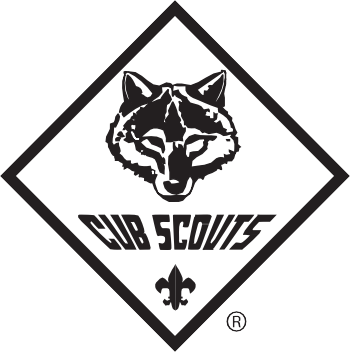 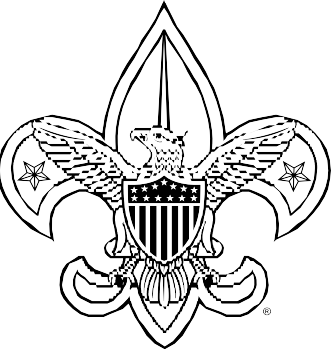 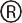 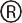 Cub Scouts	Scouts BSA	VenturingMEMBERSHIP INVENTORY(To be conducted 60 days prior to the charter renewal date as well as during the month of December)PURPOSEProvides a roll call in which each unit member is contacted to determine quality of program received, to follow up on absent and inactive members, and to see if everyone is registered.Invites each member to continue the program for another year and thus increases tenure of members.The membership inventory is a part of the unit’s charter renewal and will assist the unit in building strength with a quality program. It should be con- ducted sixty days prior to the unit’s charter review meeting. Membership inventory is also held again in December to be sure all members are registered by year end.INSTRUCTIONSSelect a unit adult to lead the inventory.Invite your commissioner to assist.Using the computer printout for charter renewal, the commissioner and unit adults conduct an inventory of youth and adults who are still active.All inactive members are listed and assigned to various persons who will visit them or contact them to attempt to reactivate them. Be sure to brief the visitors/callers on what to say when they make their calls.Agree on a plan to recruit new youth and adults so the unit can reregister with no loss in membership. One of the criteria for the Journey to Excellence Unit Award is to renew the unit’s charter on time.Now make every effort to recruit additional youth and adults.Also be sure to register any youth who are participating but are not yet registered.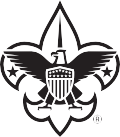 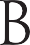 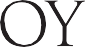 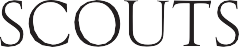 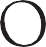 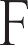 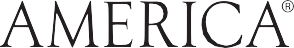 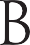 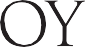 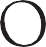 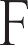 524-1762024 Printing